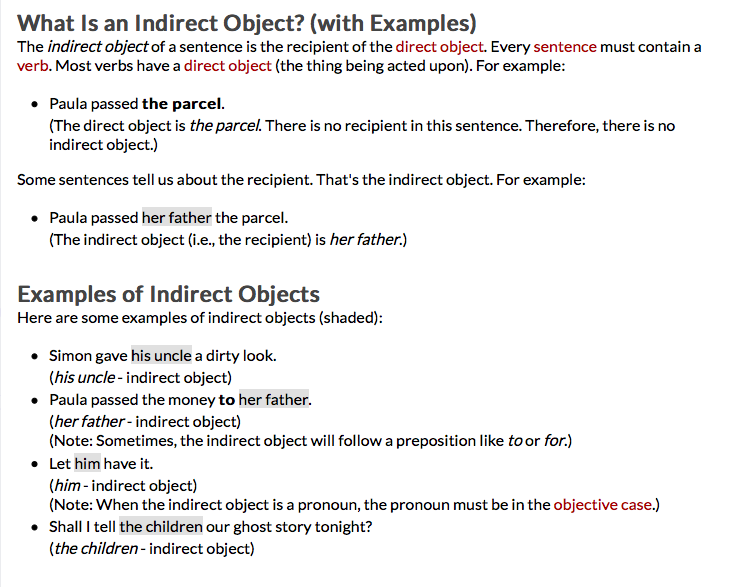 More below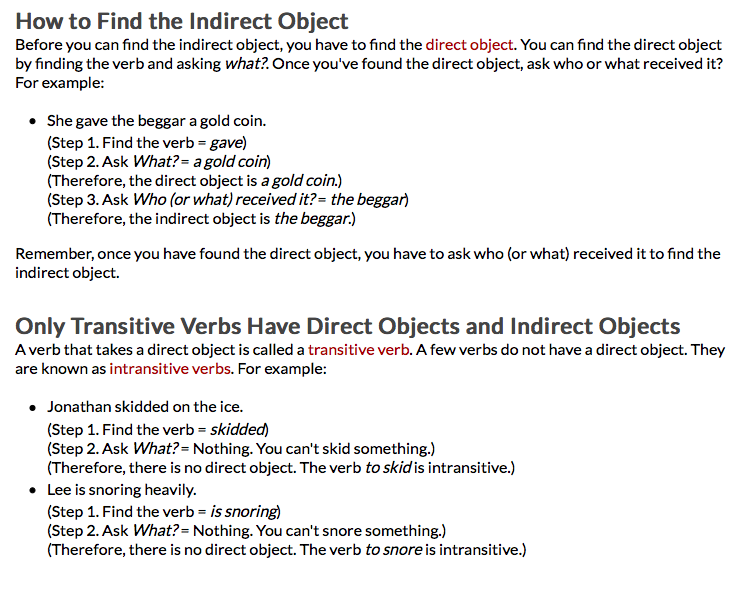 